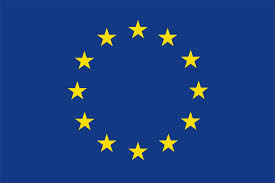 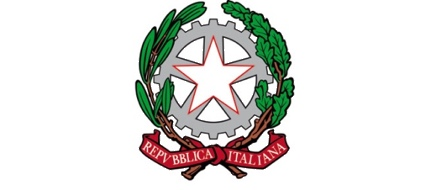 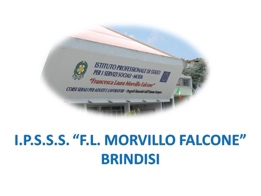 ISTITUTO PROFESSIONALE DI STATO PER I SERVIZI SOCIALI“Francesca Laura MORVILLO FALCONE”Via Galanti, 1 - Tel. 0831/513991 - Fax 0831/518357brrf010008@istruzione.it – brrf010008@pec.istruzione.it www.morvillofalconebrindisi.edu.it72100  B R I N D I S IAllegato  1a “DICHIARAZIONE ATTIVITA’ LAVORATIVA SVOLTA PRESSO PUBBLICHE AMMINISTRAZIONI” CANDIDATI ESTERNIAllegato 1a ALLA DOMANDA DI AMMISSIONE ALL’ESAME DI ABILITAZIONE ALL’ESERCIZIO DELLA PROFESSIONE DI ODONTOTECNICO, settembre-ottobre 2020(art. 46 DPR 28/12/2020, n. 445 – dichiarazione sostitutiva di certificazione)                                                                                                                          Al Dirigente Scolastico	                                                                                                     IPSSS “F.L. Morvillo Falcone”                                                                                                     Via Galanti, 1                                                                                                      72100 BRINDISILa/Il sottoscritta/o___________________________________________C.F. _________________________ Nato/a____________________________________ Prov.______ il _______________________ residente a _________________________________ Prov. ______  via _____________________________________ N° _______ C.A.P. ________________ Tel. _______________________ Cell. _____________________ email___________________________________________________________________________________In qualità di candidato all’esame di abilitazione all’esercizio della professione di Odontotecnico nella sessione di Settembre - Ottobre 2020, CONSAPEVOLE DELLE CONSEGUENZE PENALI COMMINATE DALL’ART. 76 DEL DPR 445 DEL 28 DICEMBRE 2000 IN CASO DI DICHIARAZIONE MENDACE, AI SENSI DELL’ART. 2 COMMA 2 DELL’O.M. DEL 15/06/2016, di seguito riportato: “I candidati devono documentare, altresì, di aver svolto attività lavorativa o di aver frequentato un corso di formazione professionale , autorizzato dalla Regione, di intesa con il Ministero della Salute, ai sensi dell’art. 8, comma 1, del decreto 28 ottobre 1992 del Ministero della Sanità, avente ad oggetto le attività e gli insegnamenti obbligatori del corso di studio Servizi Socio Sanitari - Articolazione “Arti ausiliarie delle professioni sanitarie, “Ottico” e Odontotecnico” di cui al d. P.R. 15 marzo 2010, n. 87. L’attività lavorativa deve essere tale che possa considerarsi sostitutiva, per durata e contenuti, della formazione pratica acquisita nei percorsi che rilascino il titolo.”DICHIARAdi aver prestato servizio presso: Ente___________________________________________________________________________________In qualità di____________________________________________ con rapporto di lavoro (barrate la voce di interesse)  dipendente  libero professionista  collaborazione  altro (specificare)_____________________________________________________________________________ Impegno orario:  a tempo pieno (ore______ settimanali)  a tempo parziale (ore______ settimanali) periodo lavorativo: dal_________________________ al__________________Dichiara altresì di essere informata/o, secondo quanto previsto dal D. Lgs. 30 giugno 2003, n. 196 e s.m.i., che i dati personali raccolti saranno trattati, anche con strumenti informatici, esclusivamente nell’ambito del procedimento per il quale la presente dichiarazione viene resa.CONFERMATO E SOTTOSCRITTO_________________,______________(Luogo) (data)                                                                                              Firma (per esteso e leggibile)                                                                                                                                          ____________________________